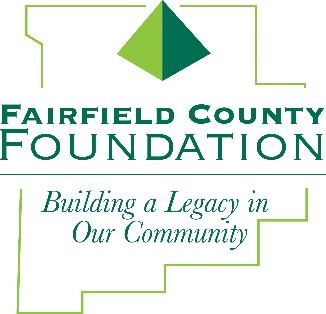 NEWS RELEASEFOR IMMEDIATE RELEASE                                              				        April 10, 2018Fairfield County Foundation Announces Grant RecipientsLANCASTER, Ohio – The Fairfield County Foundation recently announced the recipients for the first of three grant cycles in 2018. The Foundation awarded grants to 16 local organizations totaling over $277,000 at their March board meeting.  “We're honored to have the resources that allow us to support a wide range of local organizations and their work to better our community,” said Amy Eyman, Executive Director of the Fairfield County Foundation. “And this year, we have increased the number of opportunities for local organizations to apply for and receive grants through the Foundation, which is very exciting!” Below is a complete listing of the Cycle 1 grant recipients: Ann Chess FundFrontier Players Assoc. Inc. – Marquee Canvas Tent & 40th Anniversary Marketing MaterialsJanet S. Crist Memorial FundLancaster Men’s Chorus – Digital Piano and Storage Shelves for PropsHoyman Family Fine Arts FundNostalgics Big Band – Music PurchaseTerry A. McGhee/Sally Grimm Community FundAfterSchool Programs – Academic Enrichment ProjectAHA! Children’s Museum – Outdoor Space ConstructionFairfield Center for disAbilities & Cerebral Palsy – Wheelchair Ramp & Home Modification ProjectLancaster and Fairfield County Amateur Radio Club – Equipment for International Space Station ContactLancaster Fairfield County Charity Newsies – Back-to-School Clothing & Supplies ProjectLancaster Festival – Youth ActivitiesPleasantville United Methodist Church – Breakfast 4 U ProgramPickering Family FundAmerican Red Cross – Disaster Cycle ServicesRobert A. Schatz FundSalvation Army – Multi-Purpose Program Space Conversion ProjectWendel Family FundAHA! Children’s Museum – Theater RenovationDecorative Arts Center of Ohio – Creating the Illusion ExhibitLancaster Festival – Festival OrchestraGeorge and Dollie L. Zimpfer Memorial FundFairfield Area Humane Society – Low-Cost Clinic & Boarding Expansion ProjectMeals on Wheels – ADA Access for New SiteFollowing are the deadlines for the remaining grant cycles in 2018:CYCLE 2:Preliminary Grants: Due second Monday of May - May 14, 2018Invitations to submit full grant sent second week of MayGrant Application: Due second Monday of June - June 11, 2018Grant Committee recommendations to Board of Trustees for approval - July 19, 2018CYCLE 3:Preliminary Grants: Due second Monday of September - September 10, 2018Invitations to submit full grant sent second week of SeptemberGrant Application: Due second Monday of October - October 8, 2018Grant Committee recommendations to Board of Trustees for approval - November 15, 2018To view grant guidelines and preliminary grant application, visit http://www.fairfieldcountyfoundation.org/grants/ About the Fairfield County Foundation: The Fairfield County Foundation is a 501 © (3) non-profit that along with its supporters, helps to sustain and enhance the quality of life and economic viability in our community. Its scholarship program helps to sustain opportunities for local youth to achieve their academic goals. The Foundation was formed in 1989 and grants today continue to support the arts, children’s programs, health and wellness projects, community development, academics, and more. For more information, call 740-654-8451 or visit www.fairfieldcountyfoundation.org.  ###MEDIA CONTACT: Jill Buterbaugh, 614/326-9054, jill@krilecommunications.com